Name:_______________________________________ Animal Cell ColoringI. Directions: Color each part of the cell its designated color. 
II. Briefly describe the function of the cell parts. 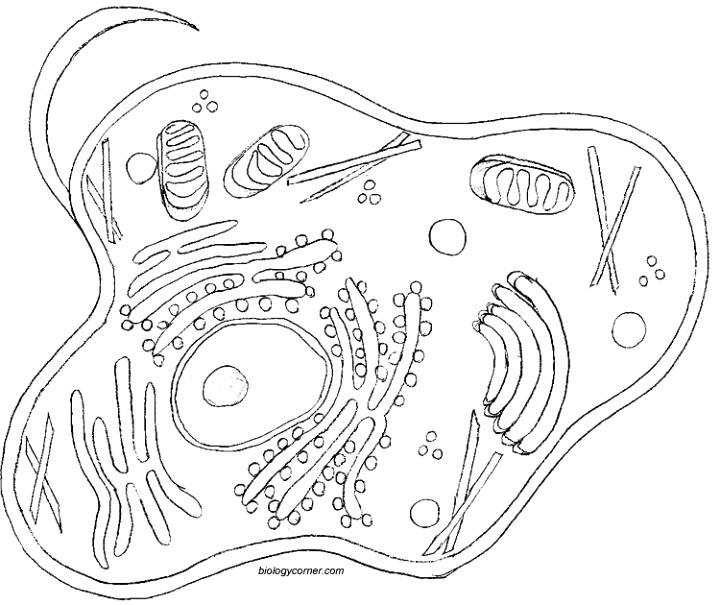 1. Cell membrane ______________________________________________
2. Endoplasmic Reticulum _________________________________________
3. Ribosome ____________________________________________________
4. Golgi Apparatus ____________________________________________________
5. Lysosome ____________________________________________________
6. Microtubule ____________________________________________________
7. Mitochondria ____________________________________________________
8. Nucleus ____________________________________________________Cell Membrane(light brown)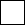 Nucleolus (black) Mitochondria (orange) Cytoplasm (light yellow) Golgi Apparatus (pink) Lysosome (purple) Nucleoplasm (pink) Flagella (red/blue striped) Microtubules (dark green) Nuclear Membrane(dark brown) Rough Endoplasmic Reticulum (dark blue) Ribosome (red)Smooth Endoplasmic Reticulum( light blue) 